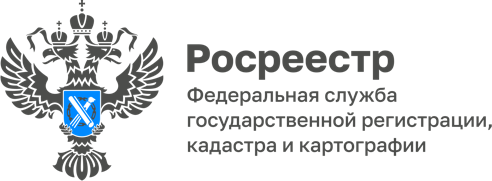 ПРЕСС-РЕЛИЗ14 февраля – прямая телефонная линия 14 февраля состоится прямая телефонная линия с начальником отдела по контролю (надзору) за деятельностью саморегулируемых организаций Управления Росреестра по Алтайскому краю – Еленой Селивановой  Начальник отдела по контролю (надзору) за деятельностью саморегулируемых организаций ответит на вопросы граждан, касающиеся действия (бездействия) арбитражных управляющих при проведении процедур несостоятельности банкротства физических или юридических лиц. Ваши звонки будут приниматься с 10.00 до 12.00 по номеру 
8 (3852) 29-17-41.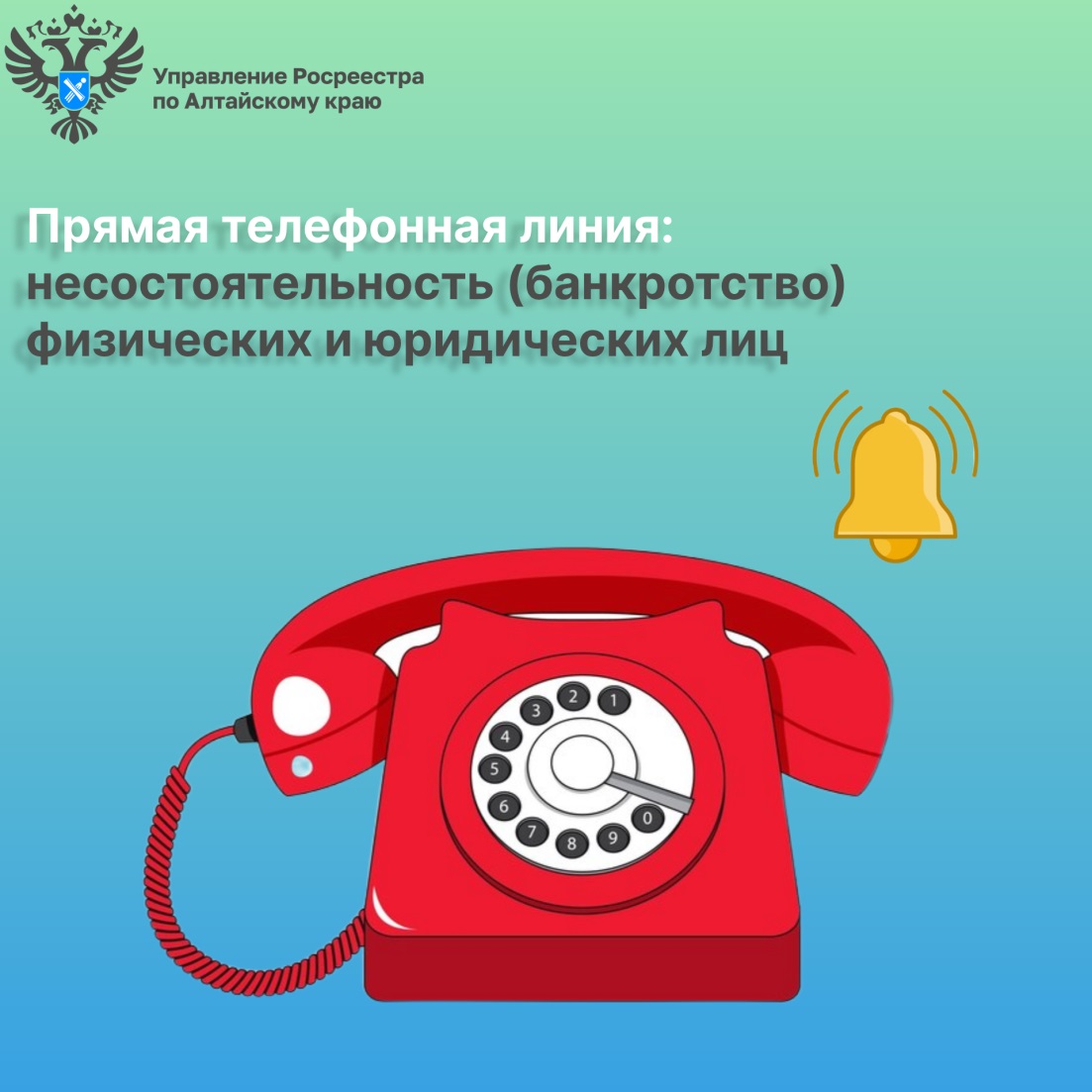 